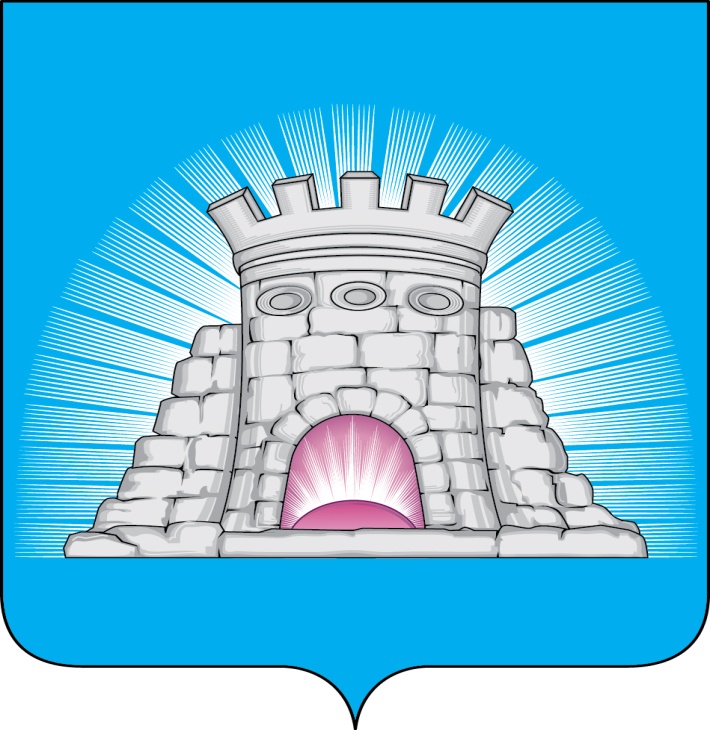                           П О С Т А Н О В Л Е Н И Е19.01.2023  №  54/1г. ЗарайскО внесении изменений в постановление главы городского округа Зарайск от 01.07.2021 № 1001/7 «О создании рабочей группы по реализации подпроекта «Возрождение исторического центра Зарайска» в рамках проекта «Комплексное развитие территории и инфраструктуры малых исторических поселений, 2-й этап»В связи с кадровыми изменениями П О С Т А Н О В Л Я Ю:внести изменение в постановление главы городского округа Зарайск от 01.07.2021 № 1001/7 «О создании рабочей группы по реализации подпроекта «Возрождение исторического центра Зарайска» в рамках проекта «Комплексное развитие территории и инфраструктуры малых исторических поселений, 2-й этап» (далее –Постановление), изложив приложение к Постановлению в новой редакции (прилагается).Глава городского округа В.А. ПетрущенкоВерноНачальник службы делопроизводства 						    Л.Б. Ивлева19.01.2023Разослано: в дело, Мешкову А.Н., Простоквашину А.А., Гулькиной Р.Д.,               Шолохову А.В., ОЭ и И, КУИ, ОА и Г, ККФКСРД и М, управление образования,   МУП «ЕСКХ ЗР», МБУ «ЦИУР г.о. Зарайск», СВ со СМИ, прокуратура.И.В. Панферова496 66 2-57-20													010566										Приложение 1 										к постановлению главы 										городского округа Зарайск 										от 19.01.2023 № 54/1Состав рабочей группы по реализации подпроекта «Возрождение исторического центра Зарайска» в рамках проекта «Комплексное развитие территории и инфраструктуры малых исторических поселений, 2-й этап»	Ф.И.О.ДолжностьПетрущенко Виктор АнатольевичГлава городского округа Зарайск (председатель рабочей группы)Мешков Андрей НиколаевичПервый заместитель главы администрации городского округа Зарайск (заместитель председателя рабочей группы)Члены рабочей группы:Члены рабочей группы:Простоквашин Александр АлександровичЗаместитель главы администрации городского округа ЗарайскГулькина Раиса ДмитриевнаЗаместитель главы администрации городского округа ЗарайскШолохов Андрей ВячеславовичЗаместитель главы администрации городского округа ЗарайскТолмачева Юлия ОлеговнаПредседатель Комитета по управлению имуществом администрации городского округа ЗарайскВоронов Антон ВалерьевичПредседатель комитета по культуре, физической культуре, спорту, работе с детьми и молодежи администрации городского округа ЗарайскПрокофьева Елена НиколаевнаНачальник управления образования администрации городского округа ЗарайскГофунг Сергей ЛьвовичДиректор МУП «ЕСКХ Зарайского района»Никульцева Юлия Валерьевна Директор МБУ «ЦИУР городского округа Зарайск»Хрипунова Дарья ВикторовнаЗаместитель директора МБУ «ЦИУР городского округа Зарайск»Завгородний Кирилл КонстантиновичНачальник отдела архитектуры и градостроительства администрации городского округа ЗарайскОвчаренко Сергей АлексеевичЗаместитель начальника отдела архитектуры и градостроительства городского округа ЗарайскПанферова Ирина ВладимировнаГлавный эксперт отдела экономики и инвестиций администрации городского округа Зарайск (секретарь рабочей группы)